РЕШЕНИЕ                           с. Старое Камкино                   КАРАР23 октября 2023 года                                                                         № 71Об установлении дополнительных оснований признания безнадежной к взысканию задолженности в части сумм местных налоговВ соответствии с пунктом 3 статьи 59 Налогового кодекса Российской Федерации, Федеральным законом от 6 октября 2003 года№ 131-ФЗ «Об общих принципах организации местного самоуправления в Российской Федерации», Законом Республики Татарстан от 28 июля 2004 года № 45-ЗРТ «О местном самоуправлении в Республике Татарстан», Уставом Старокамкинскогосельского поселения Алькеевского муниципального района Республики Татарстан  Совет Старокамкинскогосельского поселения Алькеевского муниципального района  Республики Татарстан  Решил:1. Установить дополнительные основания признания безнадежной к взысканию задолженности в части сумм местных налогов:*:1) истечение трехгодичного срока со дня смерти физического лица или объявления его умершим в порядке, установленном гражданским процессуальным законодательством, если отсутствуют наследники как по закону, так и по завещанию, либо никто из наследников не имеет права наследовать или все наследники отстранены от наследования, либо никто из наследников не принял наследства, либо все наследники отказались от наследства и при этом никто из них не указал, что отказывается в пользу другого наследника;2) нахождение налогоплательщика - физического лица в организации, осуществляющей стационарное социальное обслуживание граждан;3) истечение трехгодичного срока со дня прекращения права собственности  на имущество, являющееся объектом налогообложения;4) истечение трехгодичного срока со дня возникновения обязанности по уплате отмененных местных налогов и сборов.       2. Признать утратившим силу: - Решение Совета Старокамкинского сельского поселения Алькеевского муниципального района от 25.10.2022 года № 52 «О признании безнадежными к взысканию и списанию недоимки и задолженности по пеням и штрафов по местным налогам и сборам с физических лиц».3. Опубликовать настоящее решение на официальном сайте Алькеевского муниципального района Республики Татарстан, а также разместить на информационном стенде в здании Исполнительного комитета Старокамкинского сельского поселения.4. Настоящее решение вступает силу после официального опубликования                     и распространяет свое действие на правоотношения¸ возникшие с 1 января 2023 года.5.Контроль за исполнением настоящего решения оставляю за собойПредседатель Совета, Глава Старокамкинскогосельского поселения Алькеевскогомуниципального района                                                                  Ф.А.АкберовТАТАРСТАН РЕСПУБЛИКАСЫӘлки муниципаль районыИске Камка авыл җирлегеСоветыАдресы: 422897, ТР, Әлки районы, Иске Камка авылы, Түбән урамы,1 йорт тел./факс 8(84346) 73-524                                                                                                                   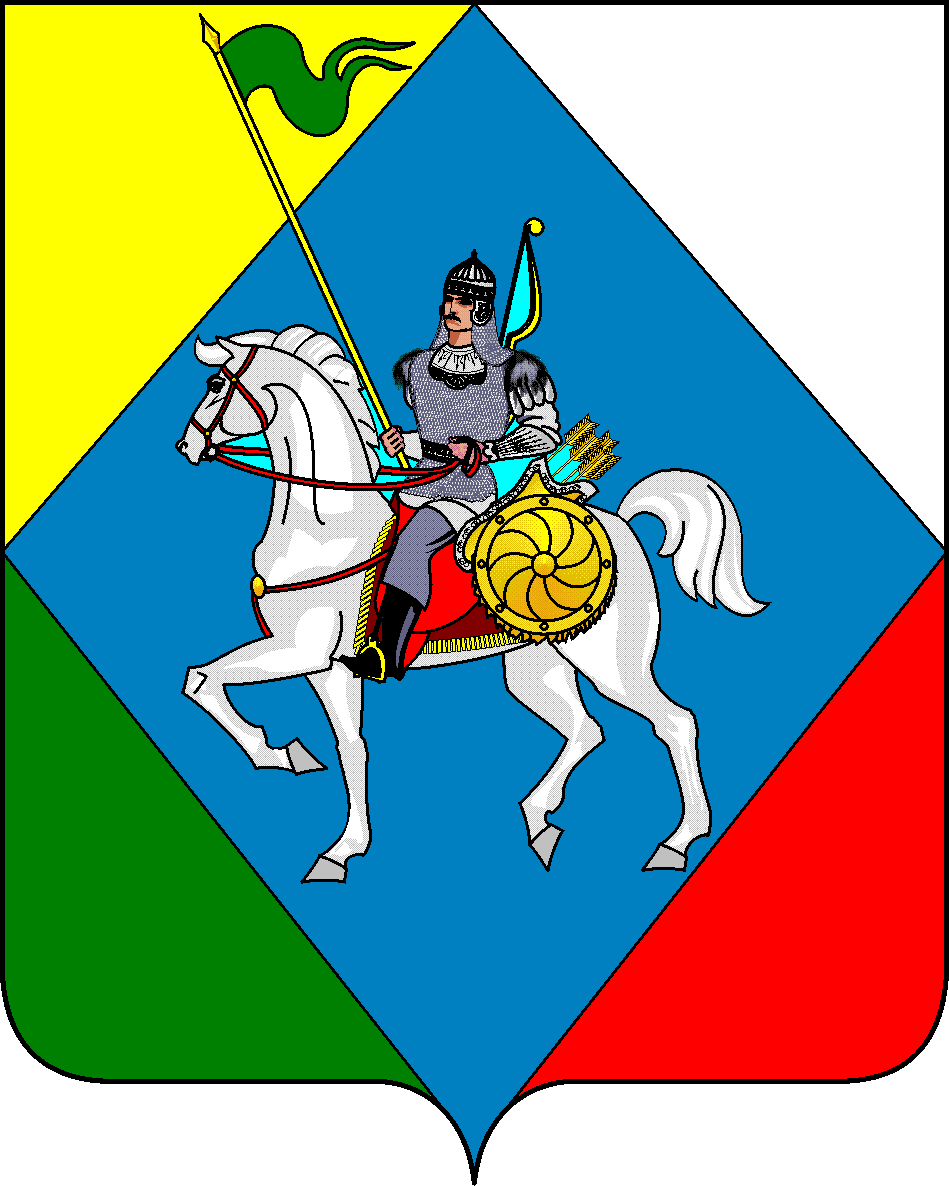 РЕСПУБЛИКА ТАТАРСТАНСовет Старокамкинского сельского поселенияАлькеевского муниципального районаАдрес: 422897, РТ, Алькеевский                       район,  с. Старое Камкино, ул.Нижняя. д.1 тел./факс 8(84346) 73-524                                                                                                                   